20 сентября 2021 года в подготовительной группе прошла экологическая викторина «Эколята дошколята – знатоки природы».Цель: Воспитание бережного отношения к природе.Задачи:учить правилам поведения на природе;закреплять знания детей о живом мире;развивать познавательный интерес к миру природы;развивать логическое мышление, память, воображение;формировать умение отгадывать загадки;обогащать словарный запас.В ходе викторины повторили названия деревьев, животных нашего края, собирали разрезные картинки (деревья); учились выделять из группы лишнее (деревья, насекомые и пр.); отгадывали загадки. Повторили правила поведения в природе – что «можно» и «нельзя» делать в лесу. По окончанию викторины все участники были награждены значками «Эколята – дошколята». 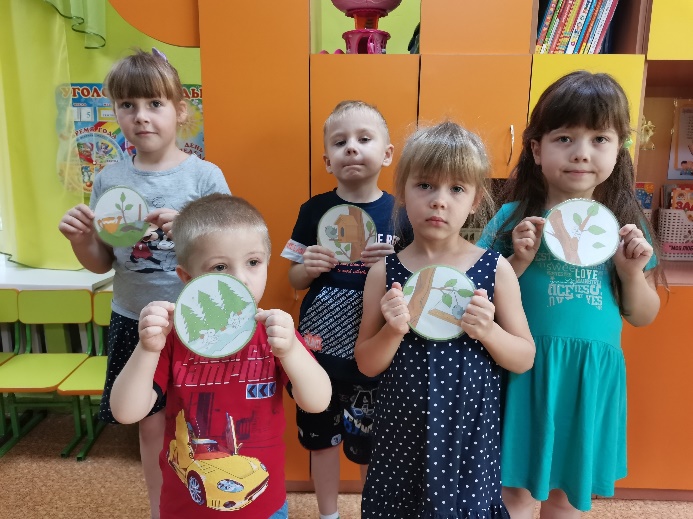 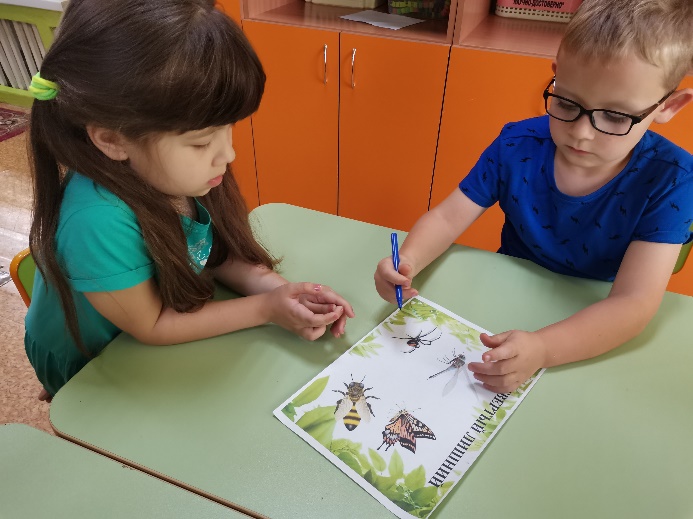 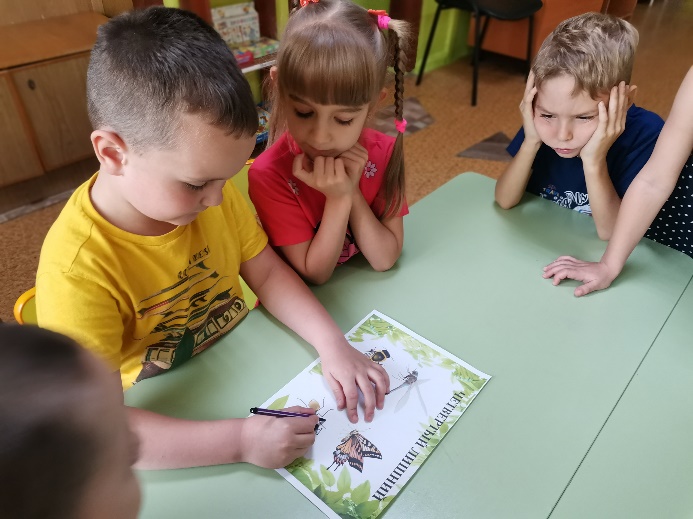 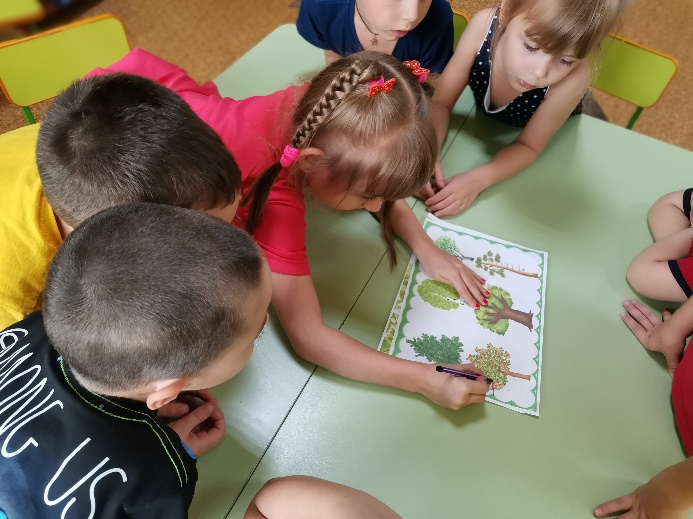 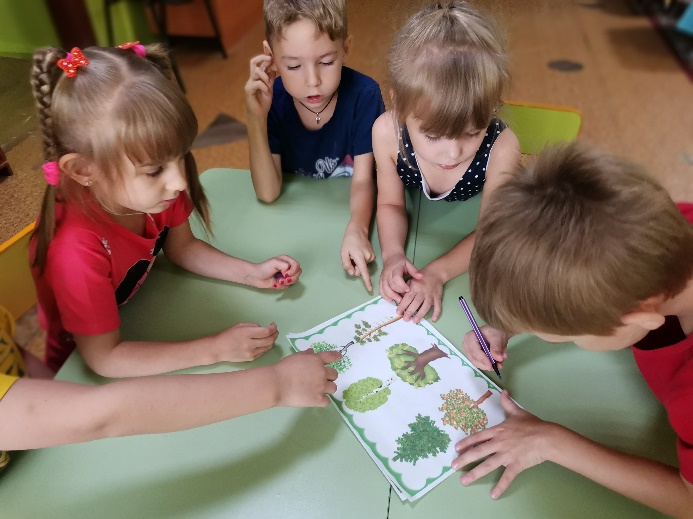 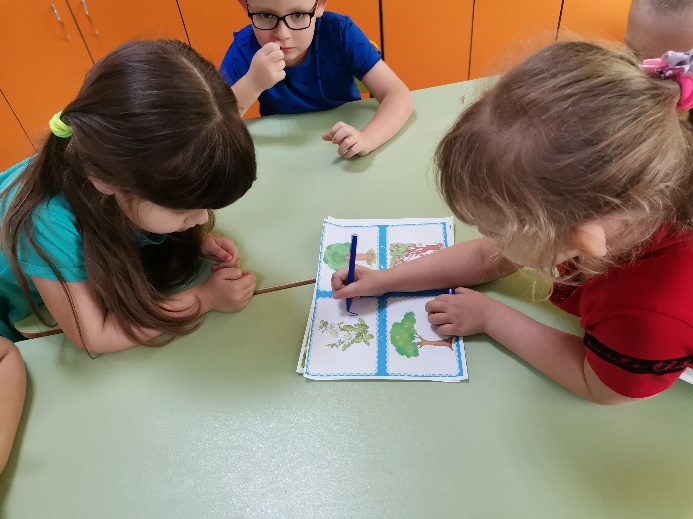 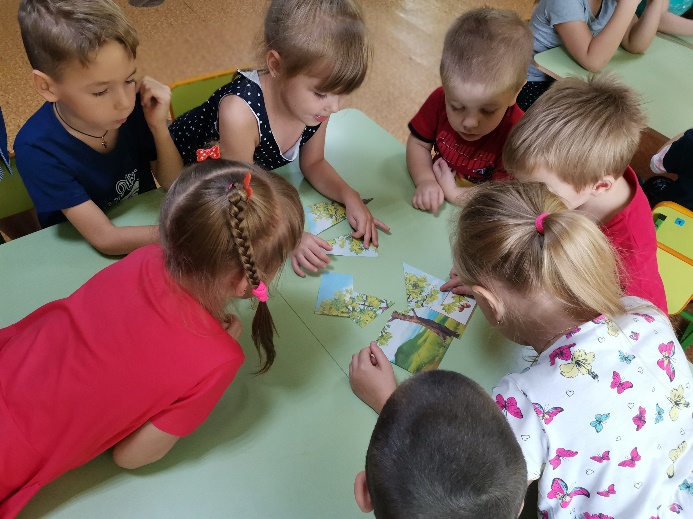 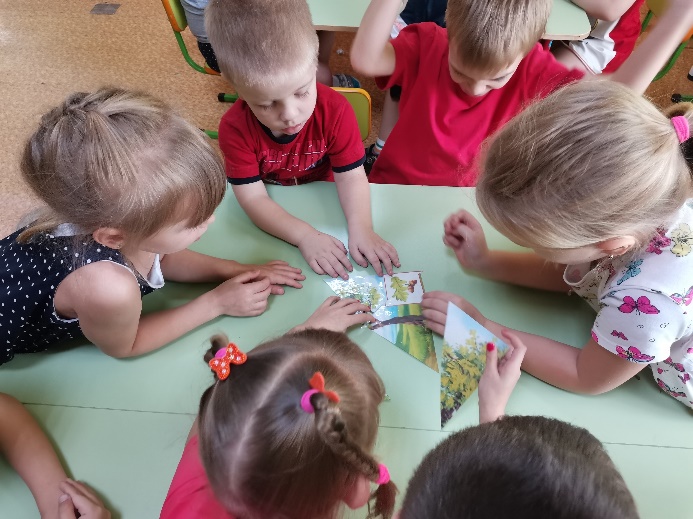 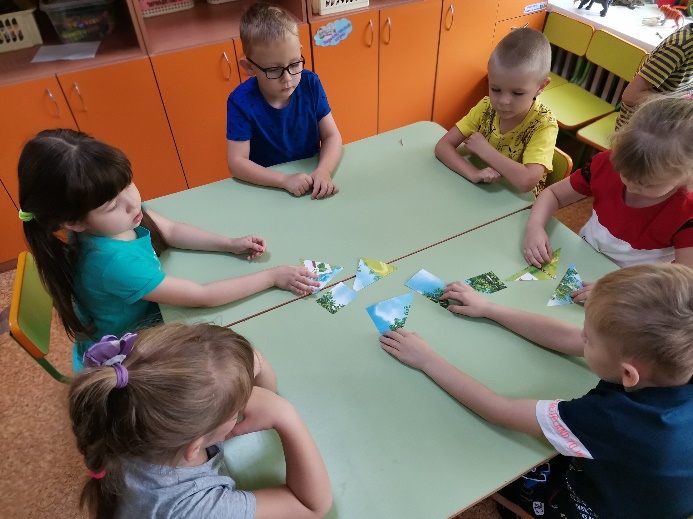 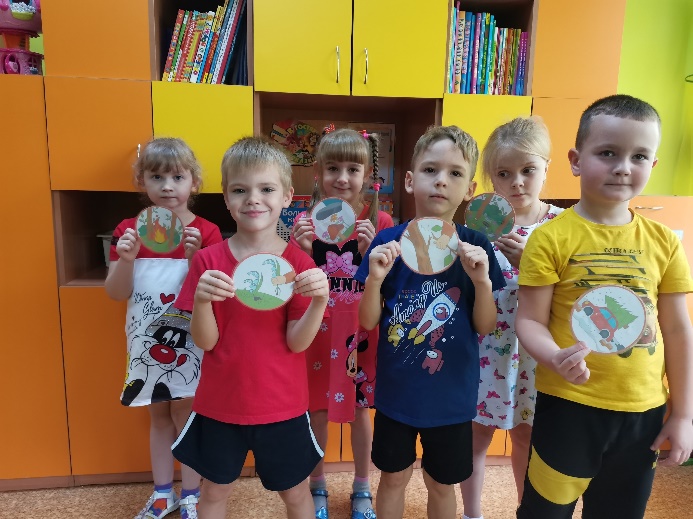 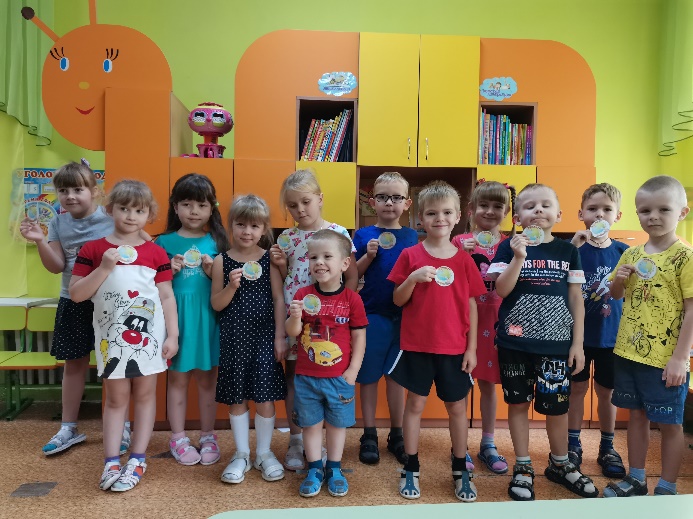 